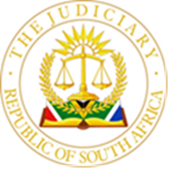 IN THE HIGH COURT OF SOUTH AFRICA(GAUTENG DIVISION, PRETORIA)	Case No. A32/2023THE COURT[1]	This is an application for leave to appeal against a judgment and order handed down on 19 September 2023 in which the appeal of the appellant was upheld. The first respondent now applies for leave to appeal.[2]	We have carefully considered the order granted and the reasons set out in the judgment together with the arguments presented at the hearing of the application for leave to appeal and in the heads of argument filed by all the parties.[3]	We are not persuaded that another court would come to a different conclusion or that there are any other compelling reasons why leave to appeal ought to be granted.[4]	In the circumstances it is ordered:[4.1] 	The application for leave to appeal is refused with costs which costs are to include the costs consequent upon the employment of 2 counsel._____________________________A MILLAR JUDGE OF THE HIGH COURTGAUTENG DIVISION, PRETORIA_____________________________I AGREE	 									G ALLYACTING JUDGE OF THE HIGH COURTGAUTENG DIVISION, PRETORIAHEARD ON:							28 NOVEMBER 2023JUDGMENT DELIVERED ON:				30 NOVEMBER 2023COUNSEL FOR THE APPELLANT/RESPONDENT:	ADV. G AMM									ADV. B EDWARDSINSTRUCTED BY:						HSG ATTORNEYSREFERENCE:							MR. F DAVIDSCOUNSEL FOR THE FIRST RESPONDENT/APPLICANT:	ADV. P CARSTENSEN SCADV. P LONGINSTRUCTED BY:						M INC. ATTORNEYSREFERENCE:							MR. K KALPOODELETE WHICHEVER IS NOT APPLICABLE(1)  REPORTABLE:	YES/NO(2)  OF INTEREST TO OTHER JUDGES: YES/NO(3)  REVISEDDATE: 30 November 2023 
SIGNATURE:.……………………In the matter between:FIRST GROUP INVESTMENT HOLDINGS (PTY) LTDAPPELLANTAndNATIONAL CREDIT REGULATORFIRST RESPONDENTTHE NATIONAL CONSUMER TRIBUNALSECOND RESPONDENT_____________________________________________________________________________________________________________________________________________________________________________________________________________________JUDGMENT